О внесении изменений в Муниципальную программу «Доступная среда ГО «Жатай» на 2017-2019 годы» В соответствии с Решением Окружного Совета депутатов ГО «Жатай» № 46-1 от 22.12.2017г. «Об утверждении бюджета Городского округа «Жатай» на 2017 год и плановый период 2018-2019 годов», с Распоряжением главы Окружной Администрации ГО «Жатай» № 1721 от 29.12.2017 г. «Об уточнении бюджетной росписи на 2017 год» и на основании «Порядка разработки, утверждения и реализации муниципальных программ Городского округа «Жатай», утвержденного Постановлением Главы Окружной Администрации ГО «Жатай» № 170 от 16.09.2016 года:1. Внести изменения в Муниципальную программу «Доступная среда ГО «Жатай» на 2017-2019 годы», утвержденную Постановлением Главы Окружной Администрации  ГО «Жатай» от 09.12.2016г. № 23-г (с изменениями от 05.12.2017г.):В паспорте программы «Объем и источники финансирования, в том числе по годам реализации» изложить в следующей редакции: «Объем средств всего: 2415,50 тыс. рублей,  в том числе по годам:2017 год – 565,50 тыс. рублей;2018 год –  630,00 тыс. рублей;2019 год – 1 220,00 тыс. рублей.Из них: Бюджет ГО «Жатай», составляет всего 1930,00 тыс. рублей, в том числе по годам:2017 год  – 400,00 тыс. рублей;год –  630,00 тыс. рублей;год  –  900,00 тыс. рублей.Бюджет РС (Я), составляет всего 485,50 тыс. рублей, в том числе по годам:2017 год  – 165,50 тыс. рублей;2018 год  -   0,00 тыс. рублей;2019 год  –  320,00 тыс. рублей.     Объем финансирования носит прогнозный характер и подлежит уточнению в установленном порядке при формировании бюджета Городского округа «Жатай»»В Разделе 3. «Система программных мероприятий, в том числе ресурсное обеспечение муниципальной программы, с перечнем мероприятий с разбивкой по годам, источникам и направлениям финансирования» четвертый абзац изложить в следующей редакции:«Объем средств всего: 2415,50 тыс. рублей,  в том числе по годам:2017 год – 565,50 тыс. рублей;2018 год –  630,00 тыс. рублей;2019 год – 1 220,00 тыс. рублей.из них: Бюджет ГО «Жатай», составляет всего 1930,00 тыс. рублей, в том числе по годам:2017 год – 400,00 тыс. рублей; год –  630,00 тыс. рублей; год  –  900,00 тыс. рублей.Бюджет РС (Я), составляет всего 485,50 тыс. рублей, в том числе по годам:2017 год – 165,50 тыс. рублей;2018 год –   0,00 тыс. рублей;2019 год – 320,00 тыс. рублей»Приложение №1 «План реализации муниципальной программы «Доступная среда ГО «Жатай» на 2017-2019 годы»  изложить в  редакции, согласно приложению №1 к данному постановлению. 3. Финансовому управлению Окружной Администрации ГО «Жатай» обеспечить финансирование программных мероприятий в пределах бюджетных ассигнований, предусмотренных на их реализацию.4. Настоящее постановление вступает в силу со дня официального опубликования.5. Контроль исполнения настоящего постановления возложить на 1-го заместителя Главы Окружной Администрации ГО «Жатай» Исаеву Е.Н.Глава                 			                       А.Е. КистеневРеспублика Саха (Якутия)Окружная Администрация Городского округа  "Жатай"ПОСТАНОВЛЕНИЕ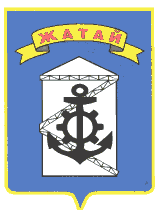 Саха θрθспyyбyлyкэтэ"Жатай" Куораттаађы уокуругун Уокуруктаађы  ДьаhалтатаУУРААХ «_6_» _марта_ 2018г.   №_22-г_ «_6_» _марта_ 2018г.   №_22-г_ «_6_» _марта_ 2018г.   №_22-г_Приложение №1Приложение №1к программе "Доступная среда ГО "Жатай" на 2017-2019 годы"к программе "Доступная среда ГО "Жатай" на 2017-2019 годы"к программе "Доступная среда ГО "Жатай" на 2017-2019 годы"к программе "Доступная среда ГО "Жатай" на 2017-2019 годы"План реализации муниципальной программыПлан реализации муниципальной программыПлан реализации муниципальной программыПлан реализации муниципальной программыПлан реализации муниципальной программыПлан реализации муниципальной программыПлан реализации муниципальной программыПлан реализации муниципальной программыПлан реализации муниципальной программыПлан реализации муниципальной программыПлан реализации муниципальной программыПлан реализации муниципальной программыПлан реализации муниципальной программыПлан реализации муниципальной программы(тыс. рублей)N п/пНаименование мероприятийСроки реализацииВсего финансовых средствв том числе по источникам финансированияв том числе по источникам финансированияв том числе по источникам финансированияв том числе по источникам финансированияОтветственный исполнительN п/пНаименование мероприятийСроки реализацииВсего финансовых средствФедеральный бюджетБюджет РС(Я)Бюджет                             ГО "Жатай"Внебюджетные источникиОтветственный исполнитель112345678Программа "Доступная среда ГО «Жатай» на 2017-2019 годы” Программа "Доступная среда ГО «Жатай» на 2017-2019 годы” Программа "Доступная среда ГО «Жатай» на 2017-2019 годы” Программа "Доступная среда ГО «Жатай» на 2017-2019 годы” Программа "Доступная среда ГО «Жатай» на 2017-2019 годы” Программа "Доступная среда ГО «Жатай» на 2017-2019 годы” Программа "Доступная среда ГО «Жатай» на 2017-2019 годы” Программа "Доступная среда ГО «Жатай» на 2017-2019 годы” Программа "Доступная среда ГО «Жатай» на 2017-2019 годы” Цель: Обеспечение доступности приоритетных объектов и услуг в приоритетных сферах жизнедеятельности инвалидов и иных маломобильных групп населения в ГО «Жатай»Цель: Обеспечение доступности приоритетных объектов и услуг в приоритетных сферах жизнедеятельности инвалидов и иных маломобильных групп населения в ГО «Жатай»Цель: Обеспечение доступности приоритетных объектов и услуг в приоритетных сферах жизнедеятельности инвалидов и иных маломобильных групп населения в ГО «Жатай»Цель: Обеспечение доступности приоритетных объектов и услуг в приоритетных сферах жизнедеятельности инвалидов и иных маломобильных групп населения в ГО «Жатай»Цель: Обеспечение доступности приоритетных объектов и услуг в приоритетных сферах жизнедеятельности инвалидов и иных маломобильных групп населения в ГО «Жатай»Цель: Обеспечение доступности приоритетных объектов и услуг в приоритетных сферах жизнедеятельности инвалидов и иных маломобильных групп населения в ГО «Жатай»Цель: Обеспечение доступности приоритетных объектов и услуг в приоритетных сферах жизнедеятельности инвалидов и иных маломобильных групп населения в ГО «Жатай»Цель: Обеспечение доступности приоритетных объектов и услуг в приоритетных сферах жизнедеятельности инвалидов и иных маломобильных групп населения в ГО «Жатай» отчетный год2016                                   -                      -                    -                                -                 -     ОА ГО "Жатай"текущий год2017                             565,50                    -              165,50                        400,00               -     ОА ГО "Жатай"1-й плановый год2018                             630,00                    -                    -                          630,00               -     ОА ГО "Жатай"2-й плановый год2019                          1 220,00                    -              320,00                        900,00               -     ОА ГО "Жатай" Итого                         2 415,50                    -            485,50                   1 930,00   1.Задача N. 1.Разработка и внедрение новых законодательных, нормативных, правовых, методических подходов к формированию доступной среды для инвалидов и других маломобильных групп населенияЗадача N. 1.Разработка и внедрение новых законодательных, нормативных, правовых, методических подходов к формированию доступной среды для инвалидов и других маломобильных групп населенияЗадача N. 1.Разработка и внедрение новых законодательных, нормативных, правовых, методических подходов к формированию доступной среды для инвалидов и других маломобильных групп населенияЗадача N. 1.Разработка и внедрение новых законодательных, нормативных, правовых, методических подходов к формированию доступной среды для инвалидов и других маломобильных групп населенияЗадача N. 1.Разработка и внедрение новых законодательных, нормативных, правовых, методических подходов к формированию доступной среды для инвалидов и других маломобильных групп населенияЗадача N. 1.Разработка и внедрение новых законодательных, нормативных, правовых, методических подходов к формированию доступной среды для инвалидов и других маломобильных групп населенияЗадача N. 1.Разработка и внедрение новых законодательных, нормативных, правовых, методических подходов к формированию доступной среды для инвалидов и других маломобильных групп населенияЗадача N. 1.Разработка и внедрение новых законодательных, нормативных, правовых, методических подходов к формированию доступной среды для инвалидов и других маломобильных групп населения отчетный год2016в рамках действующего финансированияв рамках действующего финансированияв рамках действующего финансированияв рамках действующего финансированияв рамках действующего финансированияОА ГО "Жатай"текущий год2017в рамках действующего финансированияв рамках действующего финансированияв рамках действующего финансированияв рамках действующего финансированияв рамках действующего финансированияОА ГО "Жатай"1-й плановый год2018в рамках действующего финансированияв рамках действующего финансированияв рамках действующего финансированияв рамках действующего финансированияв рамках действующего финансированияОА ГО "Жатай"2-й плановый год2019в рамках действующего финансированияв рамках действующего финансированияв рамках действующего финансированияв рамках действующего финансированияв рамках действующего финансированияОА ГО "Жатай"1.1.Мероприятие №1.1. Объективная оценка состояния доступности среды для инвалидов и других маломобильных групп населенияМероприятие №1.1. Объективная оценка состояния доступности среды для инвалидов и других маломобильных групп населенияМероприятие №1.1. Объективная оценка состояния доступности среды для инвалидов и других маломобильных групп населенияМероприятие №1.1. Объективная оценка состояния доступности среды для инвалидов и других маломобильных групп населенияМероприятие №1.1. Объективная оценка состояния доступности среды для инвалидов и других маломобильных групп населенияМероприятие №1.1. Объективная оценка состояния доступности среды для инвалидов и других маломобильных групп населенияМероприятие №1.1. Объективная оценка состояния доступности среды для инвалидов и других маломобильных групп населенияМероприятие №1.1. Объективная оценка состояния доступности среды для инвалидов и других маломобильных групп населения отчетный год2016в рамках действующего финансированияв рамках действующего финансированияв рамках действующего финансированияв рамках действующего финансированияв рамках действующего финансированияОА ГО "Жатай"текущий год2017в рамках действующего финансированияв рамках действующего финансированияв рамках действующего финансированияв рамках действующего финансированияв рамках действующего финансированияОА ГО "Жатай"1-й плановый год2018в рамках действующего финансированияв рамках действующего финансированияв рамках действующего финансированияв рамках действующего финансированияв рамках действующего финансированияОА ГО "Жатай"2-й плановый год2019в рамках действующего финансированияв рамках действующего финансированияв рамках действующего финансированияв рамках действующего финансированияв рамках действующего финансированияОА ГО "Жатай"1.2.Мероприятие №1.2. Паспортизация объектов и ведение реестра приоритетных объектов жизнедеятельности инвалидовМероприятие №1.2. Паспортизация объектов и ведение реестра приоритетных объектов жизнедеятельности инвалидовМероприятие №1.2. Паспортизация объектов и ведение реестра приоритетных объектов жизнедеятельности инвалидовМероприятие №1.2. Паспортизация объектов и ведение реестра приоритетных объектов жизнедеятельности инвалидовМероприятие №1.2. Паспортизация объектов и ведение реестра приоритетных объектов жизнедеятельности инвалидовМероприятие №1.2. Паспортизация объектов и ведение реестра приоритетных объектов жизнедеятельности инвалидовМероприятие №1.2. Паспортизация объектов и ведение реестра приоритетных объектов жизнедеятельности инвалидовМероприятие №1.2. Паспортизация объектов и ведение реестра приоритетных объектов жизнедеятельности инвалидов отчетный год2016в рамках действующего финансированияв рамках действующего финансированияв рамках действующего финансированияв рамках действующего финансированияв рамках действующего финансированияОА ГО "Жатай"текущий год2017в рамках действующего финансированияв рамках действующего финансированияв рамках действующего финансированияв рамках действующего финансированияв рамках действующего финансированияОА ГО "Жатай"1-й плановый год2018в рамках действующего финансированияв рамках действующего финансированияв рамках действующего финансированияв рамках действующего финансированияв рамках действующего финансированияОА ГО "Жатай"2-й плановый год2019в рамках действующего финансированияв рамках действующего финансированияв рамках действующего финансированияв рамках действующего финансированияв рамках действующего финансированияОА ГО "Жатай"2.Задача N2. Повышение уровня доступности приоритетных объектов и услуг в приоритетных сферах жизнедеятельности инвалидов и других маломобильных групп населения ГО "Жатай"Задача N2. Повышение уровня доступности приоритетных объектов и услуг в приоритетных сферах жизнедеятельности инвалидов и других маломобильных групп населения ГО "Жатай"Задача N2. Повышение уровня доступности приоритетных объектов и услуг в приоритетных сферах жизнедеятельности инвалидов и других маломобильных групп населения ГО "Жатай"Задача N2. Повышение уровня доступности приоритетных объектов и услуг в приоритетных сферах жизнедеятельности инвалидов и других маломобильных групп населения ГО "Жатай"Задача N2. Повышение уровня доступности приоритетных объектов и услуг в приоритетных сферах жизнедеятельности инвалидов и других маломобильных групп населения ГО "Жатай"Задача N2. Повышение уровня доступности приоритетных объектов и услуг в приоритетных сферах жизнедеятельности инвалидов и других маломобильных групп населения ГО "Жатай"Задача N2. Повышение уровня доступности приоритетных объектов и услуг в приоритетных сферах жизнедеятельности инвалидов и других маломобильных групп населения ГО "Жатай"Задача N2. Повышение уровня доступности приоритетных объектов и услуг в приоритетных сферах жизнедеятельности инвалидов и других маломобильных групп населения ГО "Жатай" отчетный год2016                                   -                      -                    -                                -                 -     ОА ГО "Жатай"текущий год2017                             545,50                    -              165,50                        380,00               -     ОА ГО "Жатай"1-й плановый год2018                             610,00                    -                    -                          610,00               -     ОА ГО "Жатай"2-й плановый год2019                             300,00                    -              240,00                         60,00               -     ОА ГО "Жатай"2.1.Мероприятие N 2.1. Формирование доступной среды для инвалидов с опорно-двигательными нарушениями (приобретение и установка пандусов, оборудование туалетных комнат поручнями) на объекте МБУ "Дом культуры "Маяк"Мероприятие N 2.1. Формирование доступной среды для инвалидов с опорно-двигательными нарушениями (приобретение и установка пандусов, оборудование туалетных комнат поручнями) на объекте МБУ "Дом культуры "Маяк"Мероприятие N 2.1. Формирование доступной среды для инвалидов с опорно-двигательными нарушениями (приобретение и установка пандусов, оборудование туалетных комнат поручнями) на объекте МБУ "Дом культуры "Маяк"Мероприятие N 2.1. Формирование доступной среды для инвалидов с опорно-двигательными нарушениями (приобретение и установка пандусов, оборудование туалетных комнат поручнями) на объекте МБУ "Дом культуры "Маяк"Мероприятие N 2.1. Формирование доступной среды для инвалидов с опорно-двигательными нарушениями (приобретение и установка пандусов, оборудование туалетных комнат поручнями) на объекте МБУ "Дом культуры "Маяк"Мероприятие N 2.1. Формирование доступной среды для инвалидов с опорно-двигательными нарушениями (приобретение и установка пандусов, оборудование туалетных комнат поручнями) на объекте МБУ "Дом культуры "Маяк"Мероприятие N 2.1. Формирование доступной среды для инвалидов с опорно-двигательными нарушениями (приобретение и установка пандусов, оборудование туалетных комнат поручнями) на объекте МБУ "Дом культуры "Маяк"Мероприятие N 2.1. Формирование доступной среды для инвалидов с опорно-двигательными нарушениями (приобретение и установка пандусов, оборудование туалетных комнат поручнями) на объекте МБУ "Дом культуры "Маяк" отчетный год2016                                   -                      -                    -                                -                 -     ОА ГО "Жатай"текущий год2017                             545,50                    -              165,50                        380,00               -     ОА ГО "Жатай"1-й плановый год2018                                   -                      -                    -                                -                 -     ОА ГО "Жатай"2-й плановый год2019                                   -                      -                    -                                -                 -     ОА ГО "Жатай"2.2.Мероприятие N 2.2. Формирование доступной среды для инвалидов с опорно-двигательными нарушениями (приобретение подъёмников лестничных гусеничных мобильных ТО9 "Roby PPP") на объектах МБОУ СОШ №1 и МБОУ СОШ №2 им. Д.Х.СкрябинаМероприятие N 2.2. Формирование доступной среды для инвалидов с опорно-двигательными нарушениями (приобретение подъёмников лестничных гусеничных мобильных ТО9 "Roby PPP") на объектах МБОУ СОШ №1 и МБОУ СОШ №2 им. Д.Х.СкрябинаМероприятие N 2.2. Формирование доступной среды для инвалидов с опорно-двигательными нарушениями (приобретение подъёмников лестничных гусеничных мобильных ТО9 "Roby PPP") на объектах МБОУ СОШ №1 и МБОУ СОШ №2 им. Д.Х.СкрябинаМероприятие N 2.2. Формирование доступной среды для инвалидов с опорно-двигательными нарушениями (приобретение подъёмников лестничных гусеничных мобильных ТО9 "Roby PPP") на объектах МБОУ СОШ №1 и МБОУ СОШ №2 им. Д.Х.СкрябинаМероприятие N 2.2. Формирование доступной среды для инвалидов с опорно-двигательными нарушениями (приобретение подъёмников лестничных гусеничных мобильных ТО9 "Roby PPP") на объектах МБОУ СОШ №1 и МБОУ СОШ №2 им. Д.Х.СкрябинаМероприятие N 2.2. Формирование доступной среды для инвалидов с опорно-двигательными нарушениями (приобретение подъёмников лестничных гусеничных мобильных ТО9 "Roby PPP") на объектах МБОУ СОШ №1 и МБОУ СОШ №2 им. Д.Х.СкрябинаМероприятие N 2.2. Формирование доступной среды для инвалидов с опорно-двигательными нарушениями (приобретение подъёмников лестничных гусеничных мобильных ТО9 "Roby PPP") на объектах МБОУ СОШ №1 и МБОУ СОШ №2 им. Д.Х.СкрябинаМероприятие N 2.2. Формирование доступной среды для инвалидов с опорно-двигательными нарушениями (приобретение подъёмников лестничных гусеничных мобильных ТО9 "Roby PPP") на объектах МБОУ СОШ №1 и МБОУ СОШ №2 им. Д.Х.Скрябина отчетный год2016                                   -                      -                    -                                -                 -     текущий год2017                                   -                      -                    -                                -                 -     1-й плановый год2018                             610,00                    -                    -                          610,00               -     2-й плановый год2019                                   -                      -                                -                 -     2.2.Мероприятие N 2.3. Формирование доступной среды для инвалидов по зрению (оснащение учреждений тактильными указателями и плитками, информационными табло) на объекте МБОУ СОШ №2 им.Д.Х.СкрябинаМероприятие N 2.3. Формирование доступной среды для инвалидов по зрению (оснащение учреждений тактильными указателями и плитками, информационными табло) на объекте МБОУ СОШ №2 им.Д.Х.СкрябинаМероприятие N 2.3. Формирование доступной среды для инвалидов по зрению (оснащение учреждений тактильными указателями и плитками, информационными табло) на объекте МБОУ СОШ №2 им.Д.Х.СкрябинаМероприятие N 2.3. Формирование доступной среды для инвалидов по зрению (оснащение учреждений тактильными указателями и плитками, информационными табло) на объекте МБОУ СОШ №2 им.Д.Х.СкрябинаМероприятие N 2.3. Формирование доступной среды для инвалидов по зрению (оснащение учреждений тактильными указателями и плитками, информационными табло) на объекте МБОУ СОШ №2 им.Д.Х.СкрябинаМероприятие N 2.3. Формирование доступной среды для инвалидов по зрению (оснащение учреждений тактильными указателями и плитками, информационными табло) на объекте МБОУ СОШ №2 им.Д.Х.СкрябинаМероприятие N 2.3. Формирование доступной среды для инвалидов по зрению (оснащение учреждений тактильными указателями и плитками, информационными табло) на объекте МБОУ СОШ №2 им.Д.Х.СкрябинаМероприятие N 2.3. Формирование доступной среды для инвалидов по зрению (оснащение учреждений тактильными указателями и плитками, информационными табло) на объекте МБОУ СОШ №2 им.Д.Х.Скрябина отчетный год2016                                   -                      -                    -                                -                 -     ОА ГО "Жатай"текущий год2017                                   -                      -                    -                                -                 -     ОА ГО "Жатай"1-й плановый год2018                                   -                      -                    -                                -                 -     ОА ГО "Жатай"2-й плановый год2019                             150,00                    -              120,00                         30,00               -     ОА ГО "Жатай"2.3.Мероприятие N 2.4. Формирование доступной среды для инвалидов по зрению (оснащение учреждений тактильными указателями и плитками, информационными табло) на объекте МБОУ СОШ №1 Мероприятие N 2.4. Формирование доступной среды для инвалидов по зрению (оснащение учреждений тактильными указателями и плитками, информационными табло) на объекте МБОУ СОШ №1 Мероприятие N 2.4. Формирование доступной среды для инвалидов по зрению (оснащение учреждений тактильными указателями и плитками, информационными табло) на объекте МБОУ СОШ №1 Мероприятие N 2.4. Формирование доступной среды для инвалидов по зрению (оснащение учреждений тактильными указателями и плитками, информационными табло) на объекте МБОУ СОШ №1 Мероприятие N 2.4. Формирование доступной среды для инвалидов по зрению (оснащение учреждений тактильными указателями и плитками, информационными табло) на объекте МБОУ СОШ №1 Мероприятие N 2.4. Формирование доступной среды для инвалидов по зрению (оснащение учреждений тактильными указателями и плитками, информационными табло) на объекте МБОУ СОШ №1 Мероприятие N 2.4. Формирование доступной среды для инвалидов по зрению (оснащение учреждений тактильными указателями и плитками, информационными табло) на объекте МБОУ СОШ №1 Мероприятие N 2.4. Формирование доступной среды для инвалидов по зрению (оснащение учреждений тактильными указателями и плитками, информационными табло) на объекте МБОУ СОШ №1  отчетный год2016                                   -                      -                    -                                -                 -     ОА ГО "Жатай"текущий год2017                                   -                      -                    -                                -                 -     ОА ГО "Жатай"1-й плановый год2018                                   -                      -                    -                                -                 -     ОА ГО "Жатай"2-й плановый год2019                             150,00                    -              120,00                         30,00               -     ОА ГО "Жатай"Задача N 3. Повышение доступности качества реабилитационных услуг для детей-инвалидов, а также содействие их социальной интеграцииЗадача N 3. Повышение доступности качества реабилитационных услуг для детей-инвалидов, а также содействие их социальной интеграцииЗадача N 3. Повышение доступности качества реабилитационных услуг для детей-инвалидов, а также содействие их социальной интеграцииЗадача N 3. Повышение доступности качества реабилитационных услуг для детей-инвалидов, а также содействие их социальной интеграцииЗадача N 3. Повышение доступности качества реабилитационных услуг для детей-инвалидов, а также содействие их социальной интеграцииЗадача N 3. Повышение доступности качества реабилитационных услуг для детей-инвалидов, а также содействие их социальной интеграцииЗадача N 3. Повышение доступности качества реабилитационных услуг для детей-инвалидов, а также содействие их социальной интеграцииЗадача N 3. Повышение доступности качества реабилитационных услуг для детей-инвалидов, а также содействие их социальной интеграции отчетный год2016                                   -                      -                    -                                -                 -     ОА ГО "Жатай"текущий год2017                                   -                      -                    -                                -                 -     ОА ГО "Жатай"1-й плановый год2018                                   -                      -                    -                                -                 -     ОА ГО "Жатай"2-й плановый год2019                             870,00                    -                80,00                        790,00               -     ОА ГО "Жатай"3.1.Мероприятие N 3.1. Создание условий для социальной адаптации детей-инвалидов (введение группы временного пребывания детей-инвалидов младшего возраста на базе МБДОУ Детский сада № 4 "Снежинка")Мероприятие N 3.1. Создание условий для социальной адаптации детей-инвалидов (введение группы временного пребывания детей-инвалидов младшего возраста на базе МБДОУ Детский сада № 4 "Снежинка")Мероприятие N 3.1. Создание условий для социальной адаптации детей-инвалидов (введение группы временного пребывания детей-инвалидов младшего возраста на базе МБДОУ Детский сада № 4 "Снежинка")Мероприятие N 3.1. Создание условий для социальной адаптации детей-инвалидов (введение группы временного пребывания детей-инвалидов младшего возраста на базе МБДОУ Детский сада № 4 "Снежинка")Мероприятие N 3.1. Создание условий для социальной адаптации детей-инвалидов (введение группы временного пребывания детей-инвалидов младшего возраста на базе МБДОУ Детский сада № 4 "Снежинка")Мероприятие N 3.1. Создание условий для социальной адаптации детей-инвалидов (введение группы временного пребывания детей-инвалидов младшего возраста на базе МБДОУ Детский сада № 4 "Снежинка")Мероприятие N 3.1. Создание условий для социальной адаптации детей-инвалидов (введение группы временного пребывания детей-инвалидов младшего возраста на базе МБДОУ Детский сада № 4 "Снежинка")Мероприятие N 3.1. Создание условий для социальной адаптации детей-инвалидов (введение группы временного пребывания детей-инвалидов младшего возраста на базе МБДОУ Детский сада № 4 "Снежинка") отчетный год2016                                   -                      -                    -                                -                 -     ОА ГО "Жатай"текущий год2017                                   -                      -                    -                                -                 -     ОА ГО "Жатай"1-й плановый год2018                                   -                      -                    -                                -                 -     ОА ГО "Жатай"2-й плановый год2019                             770,00                    -                    -                          770,00               -     ОА ГО "Жатай"3.2.Мероприятие N 3.2. Оснащение спортивным инвентарем и оборудованием для занятий адаптивной физической культурой и спортом детей-инвалидов группы временного пребывания. на базе МБДОУ Детский сада № 4 "Снежинка"Мероприятие N 3.2. Оснащение спортивным инвентарем и оборудованием для занятий адаптивной физической культурой и спортом детей-инвалидов группы временного пребывания. на базе МБДОУ Детский сада № 4 "Снежинка"Мероприятие N 3.2. Оснащение спортивным инвентарем и оборудованием для занятий адаптивной физической культурой и спортом детей-инвалидов группы временного пребывания. на базе МБДОУ Детский сада № 4 "Снежинка"Мероприятие N 3.2. Оснащение спортивным инвентарем и оборудованием для занятий адаптивной физической культурой и спортом детей-инвалидов группы временного пребывания. на базе МБДОУ Детский сада № 4 "Снежинка"Мероприятие N 3.2. Оснащение спортивным инвентарем и оборудованием для занятий адаптивной физической культурой и спортом детей-инвалидов группы временного пребывания. на базе МБДОУ Детский сада № 4 "Снежинка"Мероприятие N 3.2. Оснащение спортивным инвентарем и оборудованием для занятий адаптивной физической культурой и спортом детей-инвалидов группы временного пребывания. на базе МБДОУ Детский сада № 4 "Снежинка"Мероприятие N 3.2. Оснащение спортивным инвентарем и оборудованием для занятий адаптивной физической культурой и спортом детей-инвалидов группы временного пребывания. на базе МБДОУ Детский сада № 4 "Снежинка"Мероприятие N 3.2. Оснащение спортивным инвентарем и оборудованием для занятий адаптивной физической культурой и спортом детей-инвалидов группы временного пребывания. на базе МБДОУ Детский сада № 4 "Снежинка" отчетный год2016                                   -                      -                    -                                -                 -     ОА ГО "Жатай"текущий год2017                                   -                      -                    -                                -                 -     ОА ГО "Жатай"1-й плановый год2018                                   -                      -                    -                                -                 -     ОА ГО "Жатай"2-й плановый год2019                             100,00                    -                80,00                         20,00               -     ОА ГО "Жатай"Задача N 4. Информационные и просветительские мероприятия, направленные на преодоление социальной разобщенности в обществе людей с ограниченными физическими возможностями, формирование условий для просвещенности граждан в вопросах инвалидности и устранения отношенческих барьеров.Задача N 4. Информационные и просветительские мероприятия, направленные на преодоление социальной разобщенности в обществе людей с ограниченными физическими возможностями, формирование условий для просвещенности граждан в вопросах инвалидности и устранения отношенческих барьеров.Задача N 4. Информационные и просветительские мероприятия, направленные на преодоление социальной разобщенности в обществе людей с ограниченными физическими возможностями, формирование условий для просвещенности граждан в вопросах инвалидности и устранения отношенческих барьеров.Задача N 4. Информационные и просветительские мероприятия, направленные на преодоление социальной разобщенности в обществе людей с ограниченными физическими возможностями, формирование условий для просвещенности граждан в вопросах инвалидности и устранения отношенческих барьеров.Задача N 4. Информационные и просветительские мероприятия, направленные на преодоление социальной разобщенности в обществе людей с ограниченными физическими возможностями, формирование условий для просвещенности граждан в вопросах инвалидности и устранения отношенческих барьеров.Задача N 4. Информационные и просветительские мероприятия, направленные на преодоление социальной разобщенности в обществе людей с ограниченными физическими возможностями, формирование условий для просвещенности граждан в вопросах инвалидности и устранения отношенческих барьеров.Задача N 4. Информационные и просветительские мероприятия, направленные на преодоление социальной разобщенности в обществе людей с ограниченными физическими возможностями, формирование условий для просвещенности граждан в вопросах инвалидности и устранения отношенческих барьеров.Задача N 4. Информационные и просветительские мероприятия, направленные на преодоление социальной разобщенности в обществе людей с ограниченными физическими возможностями, формирование условий для просвещенности граждан в вопросах инвалидности и устранения отношенческих барьеров. отчетный год2016                                   -                      -                    -                                -                 -     ОА ГО "Жатай"текущий год2017                              20,00                    -                    -                           20,00               -     ОА ГО "Жатай"1-й плановый год2018                              20,00                    -                    -                           20,00               -     ОА ГО "Жатай"2-й плановый год2019                              50,00                    -                    -                           50,00               -     ОА ГО "Жатай"4.1.Мероприятие N 4.1. Физкультурно-оздоровительные и спортивные мероприятияМероприятие N 4.1. Физкультурно-оздоровительные и спортивные мероприятияМероприятие N 4.1. Физкультурно-оздоровительные и спортивные мероприятияМероприятие N 4.1. Физкультурно-оздоровительные и спортивные мероприятияМероприятие N 4.1. Физкультурно-оздоровительные и спортивные мероприятияМероприятие N 4.1. Физкультурно-оздоровительные и спортивные мероприятияМероприятие N 4.1. Физкультурно-оздоровительные и спортивные мероприятияМероприятие N 4.1. Физкультурно-оздоровительные и спортивные мероприятия отчетный год2016                                   -                      -                    -                                -                 -     ОА ГО "Жатай"текущий год2017                                   -                      -                    -                                -                 -     ОА ГО "Жатай"1-й плановый год2018                                   -                      -                    -                                -                 -     ОА ГО "Жатай"2-й плановый год2019                              20,00                    -                    -                           20,00               -     ОА ГО "Жатай"4.2.Мероприятие N 4.2. Организация культурно-массовых мероприятий с участием инвалидовМероприятие N 4.2. Организация культурно-массовых мероприятий с участием инвалидовМероприятие N 4.2. Организация культурно-массовых мероприятий с участием инвалидовМероприятие N 4.2. Организация культурно-массовых мероприятий с участием инвалидовМероприятие N 4.2. Организация культурно-массовых мероприятий с участием инвалидовМероприятие N 4.2. Организация культурно-массовых мероприятий с участием инвалидовМероприятие N 4.2. Организация культурно-массовых мероприятий с участием инвалидовМероприятие N 4.2. Организация культурно-массовых мероприятий с участием инвалидов отчетный год2016                                   -                      -                    -                                -                 -     ОА ГО "Жатай"текущий год2017                              20,00                    -                    -                           20,00               -     ОА ГО "Жатай"1-й плановый год2018                              20,00                    -                    -                           20,00               -     ОА ГО "Жатай"2-й плановый год2019                              20,00                    -                    -                           20,00               -     ОА ГО "Жатай"4.3.Мероприятие N 4.3. Информационное обеспечениеМероприятие N 4.3. Информационное обеспечениеМероприятие N 4.3. Информационное обеспечениеМероприятие N 4.3. Информационное обеспечениеМероприятие N 4.3. Информационное обеспечениеМероприятие N 4.3. Информационное обеспечениеМероприятие N 4.3. Информационное обеспечениеМероприятие N 4.3. Информационное обеспечение отчетный год2016                                   -                      -                    -                                -                 -     ОА ГО "Жатай"текущий год2017                                   -                      -                    -                                -                 -     ОА ГО "Жатай"1-й плановый год2018                                   -                      -                    -                                -                 -     ОА ГО "Жатай"2-й плановый год2019                              10,00                    -                    -                           10,00               -     ОА ГО "Жатай"